ПРОЕКТ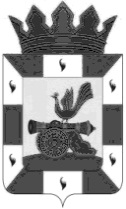 АДМИНИСТРАЦИЯ МУНИЦИПАЛЬНОГО ОБРАЗОВАНИЯ«СМОЛЕНСКИЙ РАЙОН» СМОЛЕНСКОЙ ОБЛАСТИП О С Т А Н О В Л Е Н И Еот  ___________ № _____О признании утратившим силу постановления Администрации муниципального образования «Смоленский район» Смоленской области от 26.09.2023 № 1921В соответствии с постановлением Правительства Смоленской области от 29.12.2023 № 325  «Об утверждении Порядка обращения за получением компенсации платы, взимаемой с родителей (законных представителей), за присмотр и уход за детьми в образовательных организациях, реализующих образовательную программу дошкольного образования, находящихся на территории Смоленской области, и ее выплаты»АДМИНИСТРАЦИЯ МУНИЦИПАЛЬНОГО ОБРАЗОВАНИЯ «СМОЛЕНСКИЙ РАЙОН» СМОЛЕНСКОЙ ОБЛАСТИ ПОСТАНОВЛЯЕТ:         1. Признать утратившим силу постановление Администрации муниципального образования «Смоленский район» Смоленской области:- от 26.09.2023 № 1921 «Об утверждении Порядка обращения за получением компенсации платы, взимаемой с родителей (законных представителей), за присмотр и уход за детьми в образовательных организациях, реализующих образовательную программу дошкольного образования, находящихся на территории муниципального образования «Смоленский район» Смоленской области, и ее выплаты».      2. Настоящее постановление вступает в силу после опубликования в газете «Сельская правда» и распространяется на правоотношения, возникшие с 01.01.2024 года.                  3. Контроль за исполнением настоящего постановления возложить на председателя комитета по образованию Администрации муниципального образования «Смоленский район» Смоленской области (И.В. Лонщакова).Глава муниципального образования «Смоленский район» Смоленской области                                   О.Н. Павлюченкова